DSWD DROMIC Report #16 on Tropical Storm “Dante”as of 25 June 2021, 6PMSituation OverviewOn 30 May 2021 at around 3:00 PM, the center of Tropical Depression "Dante" was estimated based on all available data at 835 km East of Mindanao (6.4°N, 132.7°E). On the same date, “Dante” intensified into a Tropical Storm while moving northwestward over the Philippine sea. On 01 June 2021 at around 8:30 PM, “Dante” made its first landfall in Sulat, Eastern Samar. On 02 June 2021, it made another landfall in Cataingan, Masbate at 1:00 AM, third in Balud, Masbate at 3:30 AM, fourth landfall over Romblon, Romblon, fifth landfall over San Agustin, Romblon at 8:50 AM, sixth landfall over Pola, Oriental Mindoro at 2:00 PM, seventh landfall in Tingloy, Batangas at 7:20 PM and lastly, “Dante” made its eighth landfall in Calatagan, Batangas at 8:00 PM. On 04 June 2021, Tropical Storm “Dante” left Philippine Area of Responsibility (PAR) and decelerated while moving north northeastward towards southern Taiwan. However, on the same day, Tropical Storm “Dante” reentered PAR as it weakened into Tropical Depression. On 05 June 2021, “Dante” left the PAR. Source: DOST-PAGASA Severe Weather Bulletin Status of Affected Families / PersonsA total of 32,839 families or 137,918 persons were affected in 539 barangays in Regions III, CALABARZON, MIMAROPA, V, VI, VII, VIII, XI, XII and Caraga (see Table 1).Table 1. Number of Affected Families / PersonsNote: Ongoing assessment and validation being conducted.Source: DSWD-Field OfficesStatus of Displaced Families / Persons Inside Evacuation Centers There are 73 families or 333 persons currently taking temporary shelter in four (4) evacuation centers in Regions VI and XII (see Table 2).Table 2. Number of Displaced Families / Persons Inside Evacuation CentersNote: Ongoing assessment and validation being conducted.Source: DSWD-Field OfficesOutside Evacuation CentersA total of 5,587 families or 23,222 persons sought temporary shelter with their relatives and/or friends in Regions CALABARZON, V, VI VIII, XII and CARAGA (see Table 3).Table 3. Number of Displaced Families / Persons Outside Evacuation CentersNote: Ongoing assessment and validation being conducted.Source: DSWD-Field OfficesDamaged HousesThere were 3,699 damaged houses; of which, 169 were totally damaged and 3,530 were partially damaged (see Table 4).Table 4. Number of Damaged Houses 	 Note: Ongoing assessment and validation being conducted.Source: DSWD-Field OfficesAssistance ProvidedA total of ₱6,211,985.79 worth of assistance was provided to the affected families; of which, ₱3,432,611.98 from DSWD, ₱2,733,915.81 from LGUs and ₱45,458.00 from other Partners (see Table 5).Table 5. Cost of Assistance Provided to Affected Families / PersonsSource: DSWD-Field OfficesDSWD DISASTER RESPONSE INFORMATION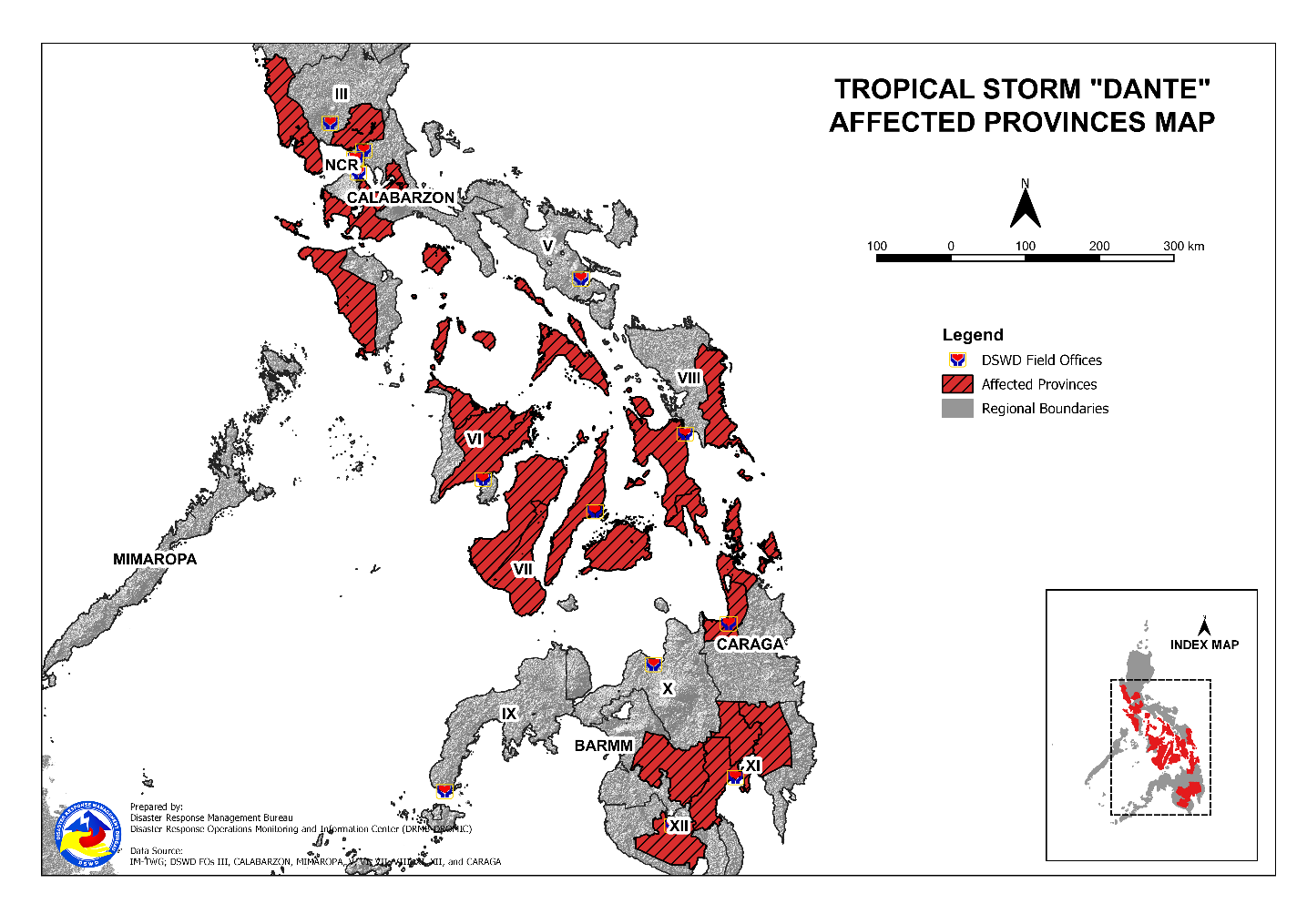 Situational ReportsDSWD-DRMBDSWD-FO NCRDSWD-FO CARDSWD-FO IDSWD-FO IIDSWD-FO IIIDSWD-FO CALABARZONDSWD-FO MIMAROPADSWD-FO VDSWD-FO VIDSWD-FO VIIDSWD-FO VIIIDSWD-FO XDSWD-FO XIDSWD-FO XIIDSWD-FO Caraga*****The Disaster Response Operations Monitoring and Information Center (DROMIC) of the DSWD-DRMB is closely monitoring the effects of Tropical Storm “Dante” and is coordinating with the concerned DSWD Field Offices for any significant updates.Prepared by:												MARIEL B. FERRARIZMARIE JOYCE G. RAFANANRODEL V. CABADDUReleasing Officer		REGION / PROVINCE / MUNICIPALITY REGION / PROVINCE / MUNICIPALITY  NUMBER OF AFFECTED  NUMBER OF AFFECTED  NUMBER OF AFFECTED REGION / PROVINCE / MUNICIPALITY REGION / PROVINCE / MUNICIPALITY  Barangays  Families  Persons GRAND TOTALGRAND TOTAL539 32,839 137,918 REGION IIIREGION III9  40  166 BataanBataan7  35  150 Mariveles4  20  86 Orani1  4  18 Orion2  11  46 BulacanBulacan1  1  3 Paombong1  1  3 ZambalesZambales1  4  13 San Marcelino1  4  13 CALABARZONCALABARZON116  652 2,678 BatangasBatangas114  639 2,628 Balayan16  140  522 Batangas City (capital)1  2  8 Calaca32  87  345 Calatagan13  58  208 Laurel1  1  5 Lian11  126  539 Nasugbu17  152  676 Santa Teresita1  11  58 Taysan1  2  13 Tingloy5  10  43 Tuy16  50  211 LagunaLaguna2  13  50 Los Baños1  6  28 Paete1  7  22 REGION MIMAROPAREGION MIMAROPA54  428 1,502 MarinduqueMarinduque26  241  745 Boac (capital)4  47  118 Buenavista8  58  177 Gasan5  56  190 Mogpog3  14  55 Santa Cruz4  15  44 Torrijos2  51  161 Occidental MindoroOccidental Mindoro9  42  175 Lubang1  10  31 Sablayan1  3  7 San Jose6  28  132  Santa Cruz1  1  5 Oriental MindoroOriental Mindoro5  27  97 Naujan3  17  60 Pola1  3  9 Puerto Galera1  7  28 RomblonRomblon14  118  485 Banton1  3  15 Cajidiocan1  3  13 Corcuera1  3  15 Ferrol1  2  10 Looc3  15  64 Magdiwang1  7  35 Odiongan6  85  333 REGION VREGION V30  467 1,780 MasbateMasbate30  467 1,780 Balud1  11  48 Esperanza18  338 1,284 Mandaon1  3  12 Pio V. Corpuz (Limbuhan)10  115  436 REGION VIREGION VI47 4,522 20,448 AklanAklan7  9  32 New Washington2  2  5 Buruanga1  2  6 Malay4  5  21 CapizCapiz7  677 2,677 President Roxas7  677 2,677 IloiloIloilo10  640 2,269 Balasan10  640 2,269 Negros OccidentalNegros Occidental23 3,196 15,470 Binalbagan4  300 1,440 City of Himamaylan9 2,509 12,494 Hinoba-an (Asia)4  249 1,091 Isabela4  82  261 City of Talisay2  56  184 REGION VIIREGION VII40  739 2,851 BoholBohol19  344 1,415 Lila10  189  756 Loay7  141  618 Loboc2  14  41 CebuCebu20  389 1,412 Compostela3  7  26 Danao City5  120  522 Liloan2  27  103 Mandaue City1  11  47 Tuburan9  224  714 Negros OrientalNegros Oriental1  6  24 Basay1  6  24 REGION VIIIREGION VIII123 13,636 52,390 BiliranBiliran46 2,273 9,434 Kawayan13  166  804 Naval (capital)7  65  260 Biliran11 1,000 3,159 Cabucgayan10 1,005 5,025 Culaba1  1  6 Maripipi4  36  180 Eastern SamarEastern Samar16 8,217 29,047 Arteche15 4,069 12,771 Balangiga1 4,148 16,276 LeyteLeyte14  810 2,496 Calubian12  765 2,271 Matalom2  45  225 Western SamarWestern Samar18  403 2,005 San Jorge1  3  17 Tarangnan1  6  18 City of Catbalogan (capital)10  333 1,665 Daram6  61  305 Southern LeyteSouthern Leyte29 1,933 9,408 City of Maasin (capital)29 1,933 9,408 REGION XIREGION XI23 6,225 30,828 Davao de OroDavao de Oro7  94  361 Compostela3  11  48 Maco1  5  25 Mawab1  1  5 Nabunturan (capital)2  77  283 Davao del NorteDavao del Norte7 5,971 29,855 Carmen7 5,971 29,855 Davao del SurDavao del Sur9  160  612 Davao City9  160  612 REGION XIIREGION XII23 1,111 5,555 North CotabatoNorth Cotabato6  417 2,085 Libungan6  417 2,085 South CotabatoSouth Cotabato17  694 3,470 Banga9  406 2,030 Lake Sebu1  95  475 Norala7  193  965 CARAGACARAGA74 5,019 19,720 Agusan del NorteAgusan del Norte46 3,827 14,971 Butuan City (capital)10 1,338 4,980 City of Cabadbaran15  921 4,605 Jabonga10  518 1,847 Remedios T. Romualdez5  624 2,254 Tubay6  426 1,285 Dinagat IslandDinagat Island8  352 1,294 Dinagat1  57  127 San Jose (capital)6  141  397 Tubajon1  154  770 Surigao del NorteSurigao del Norte20  840 3,455 Bacuag4  233  820 Mainit9  382 1,867 Malimono5  205  721 San Benito1  4  6 Santa Monica (Sapao)1  16  41 REGION / PROVINCE / MUNICIPALITY REGION / PROVINCE / MUNICIPALITY  NUMBER OF EVACUATION CENTERS (ECs)  NUMBER OF EVACUATION CENTERS (ECs)  NUMBER OF DISPLACED  NUMBER OF DISPLACED  NUMBER OF DISPLACED  NUMBER OF DISPLACED REGION / PROVINCE / MUNICIPALITY REGION / PROVINCE / MUNICIPALITY  NUMBER OF EVACUATION CENTERS (ECs)  NUMBER OF EVACUATION CENTERS (ECs)  INSIDE ECs  INSIDE ECs  INSIDE ECs  INSIDE ECs REGION / PROVINCE / MUNICIPALITY REGION / PROVINCE / MUNICIPALITY  NUMBER OF EVACUATION CENTERS (ECs)  NUMBER OF EVACUATION CENTERS (ECs)  Families  Families  Persons PersonsREGION / PROVINCE / MUNICIPALITY REGION / PROVINCE / MUNICIPALITY  CUM  NOW  CUM  NOW  CUM  NOW GRAND TOTALGRAND TOTAL 290  4 7,432  73 27,409  333 REGION IIIREGION III 10 -  40 -  166 - BataanBataan 7 -  35 -  150 - Mariveles 4  -  20  -  86  - Orani 1  -  4  -  18  - Orion 2  -  11  -  46  - BulacanBulacan 1 -  1 -  3 - Paombong 1  -  1  -  3  - ZambalesZambales 2 -  4 -  13 - San Marcelino 2  -  4  -  13  - CALABARZONCALABARZON 10 -  73 -  281 - BatangasBatangas 8 -  60 -  231 - Calatagan 7  -  49  -  173  - Santa Teresita 1  -  11  -  58  - LagunaLaguna 2 -  13 -  50 - Los Baños 1  -  6  -  28  - Paete 1  -  7  -  22  - REGION MIMAROPAREGION MIMAROPA 28 -  97 -  405 - Occidental MindoroOccidental Mindoro 12 -  36 -  158 - Lubang 1  -  6  -  20  - Sablayan 1  -  3  -  7  - San Jose 9  -  26  -  126  -  Santa Cruz 1  -  1  -  5  - Oriental MindoroOriental Mindoro 5 -  27 -  97 - Naujan 3  -  17  -  60  - Pola 1  -  3  -  9  - Puerto Galera 1  -  7  -  28  - RomblonRomblon 11 -  34 -  150 - Corcuera 1  -  3  -  15  - Ferrol 1  -  2  -  10  - Looc 3  -  8  -  44  - Magdiwang 1  -  7  -  35  - Odiongan 5  -  14  -  46  - REGION VREGION V 15 -  84 -  276 - MasbateMasbate 15 -  84 -  276 - Balud 2  -  18  -  55  - Esperanza 4  -  20  -  59  - Mandaon 1  -  3  -  12  - Pio V. Corpuz (Limbuhan) 8  -  43  -  150  - REGION VIREGION VI 39  2  748  17 3,036  53 AklanAklan 6 -  7 -  22 - New Washington 1  -  1  -  2  - Buruanga 1  -  2  -  6  - Malay 4  -  4  -  14  - CapizCapiz 4 -  52 -  195 - President Roxas 4  -  52  -  195  - IloiloIloilo 1 -  110 -  436 - Balasan 1  -  110  -  436  - Negros OccidentalNegros Occidental 28  2  579  17 2,383  53 Binalbagan 15  -  300  - 1,440  - City of Himamaylan 6  -  45  -  174  - Hinoba-an (Asia) 3  2  143  17  474  53 Isabela 2  -  35  -  111  - City of Talisay 2  -  56  -  184  - REGION VIIREGION VII 27 -  459 - 1,691 - BoholBohol 6 -  64 -  255 - Loay 5  -  50  -  214  - Loboc 1  -  14  -  41  - CebuCebu 20 -  389 - 1,412 - Compostela 3  -  7  -  26  - Danao City 6  -  120  -  522  - Liloan 2  -  27  -  103  - Mandaue City 1  -  11  -  47  - Tuburan 8  -  224  -  714  - Negros OrientalNegros Oriental 1 -  6 -  24 - Basay 1  -  6  -  24  - REGION VIIIREGION VIII 29 -  780 - 1,220 - BiliranBiliran 3 -  34 -  64 - Naval (capital) 2  -  3  -  7  - Biliran 1  -  31  -  57  - LeyteLeyte 3 -  4 -  17 - Matalom 3  -  4  -  17  - Southern LeyteSouthern Leyte 23 -  742 - 1,139 - City of Maasin (capital) 23  -  742  - 1,139  - REGION XIREGION XI 14 -  269 - 1,057 - Davao de OroDavao de Oro 2 -  77 -  283 - Nabunturan (capital) 2  -  77  -  283  - Davao del NorteDavao del Norte 2 -  34 -  170 - Carmen 2  -  34  -  170  - Davao del SurDavao del Sur 10 -  158 -  604 - Davao City 10  -  158  -  604  - REGION XIIREGION XII 3  2  86  56  430  280 South CotabatoSouth Cotabato 3  2  86  56  430  280 Lake Sebu 2  2  66  56  330  280 Norala 1  -  20  -  100  - CARAGACARAGA 115 - 4,796 - 18,847 - Agusan del NorteAgusan del Norte 70 - 3,752 - 14,719 - Butuan City (capital) 17  - 1,338  - 4,980  - City of Cabadbaran 21  -  921  - 4,605  - Jabonga 20  -  443  - 1,595  - Remedios T. Romualdez 5  -  624  - 2,254  - Tubay 7  -  426  - 1,285  - Dinagat IslandDinagat Island 10 -  352 - 1,294 - Dinagat 1  -  57  -  127  - San Jose (capital) 6  -  141  -  397  - Tubajon 3  -  154  -  770  - Surigao del NorteSurigao del Norte 35 -  692 - 2,834 - Bacuag 13  -  171  -  558  - Mainit 8  -  312  - 1,552  - Malimono 11  -  189  -  677  - San Benito 1  -  4  -  6  - Santa Monica (Sapao) 2  -  16  -  41  - REGION / PROVINCE / MUNICIPALITY REGION / PROVINCE / MUNICIPALITY  NUMBER OF DISPLACED  NUMBER OF DISPLACED  NUMBER OF DISPLACED  NUMBER OF DISPLACED REGION / PROVINCE / MUNICIPALITY REGION / PROVINCE / MUNICIPALITY  OUTSIDE ECs  OUTSIDE ECs  OUTSIDE ECs  OUTSIDE ECs REGION / PROVINCE / MUNICIPALITY REGION / PROVINCE / MUNICIPALITY  Families  Families  Persons  Persons REGION / PROVINCE / MUNICIPALITY REGION / PROVINCE / MUNICIPALITY  CUM  NOW  CUM  NOW GRAND TOTALGRAND TOTAL5,587 - 23,222 - CALABARZONCALABARZON 579 - 2,397 - BatangasBatangas 579 - 2,397 - Balayan 140  -  522  - Batangas City (capital) 2  -  8  - Calaca 87  -  345  - Calatagan 9  -  35  - Laurel 1  -  5  - Lian 126  -  539  - Nasugbu 152  -  676  - Taysan 2  -  13  - Tingloy 10  -  43  - Tuy 50  -  211  - REGION MIMAROPAREGION MIMAROPA 203 -  677 - MarinduqueMarinduque 113 -  325 - Boac (capital) 46  -  117  - Mogpog 13  -  50  - Santa Cruz 14  -  41  - Torrijos 40  -  117  - Occidental MindoroOccidental Mindoro 6 -  17 - Lubang 4  -  11  - San Jose 2  -  6  - RomblonRomblon 84 -  335 - Banton 3  -  15  - Cajidiocan 3  -  13  - Looc 7  -  20  - Odiongan 71  -  287  - REGION VREGION V 222 -  792 - MasbateMasbate 222 -  792 - Esperanza 150  -  506  - Pio V. Corpuz (Limbuhan) 72  -  286  - REGION VIREGION VI3,140 - 14,744 - AklanAklan 2 -  10 - New Washington 1  -  3  - Malay 1  -  7  - CapizCapiz 109 -  445 - President Roxas 109  -  445  - IloiloIloilo 515 - 1,775 - Balasan 515  - 1,775  - Negros OccidentalNegros Occidental2,514 - 12,514 - City of Himamaylan2,464  - 12,320  - Isabela 50  -  194  - REGION VIIREGION VII 91 -  404 - BoholBohol 91 -  404 - Loay 91  -  404  - REGION VIIIREGION VIII1,108 - 3,230 - BiliranBiliran 712 - 1,385 - Naval (capital) 39  -  131  - Biliran 673  - 1,254  - Southern LeyteSouthern Leyte 396 - 1,845 - City of Maasin (capital) 396  - 1,845  - REGION XIIREGION XII 21 -  105 - South CotabatoSouth Cotabato 21 -  105 - Norala 21  -  105  - CARAGACARAGA 223 -  873 - Agusan del NorteAgusan del Norte 75 -  252 - Jabonga 75  -  252  - Surigao del NorteSurigao del Norte 148 -  621 - Bacuag 62  -  262  - Mainit 70  -  315  - Malimono 16  -  44  - REGION / PROVINCE / MUNICIPALITY REGION / PROVINCE / MUNICIPALITY NO. OF DAMAGED HOUSES NO. OF DAMAGED HOUSES NO. OF DAMAGED HOUSES REGION / PROVINCE / MUNICIPALITY REGION / PROVINCE / MUNICIPALITY  Total  Totally  Partially GRAND TOTALGRAND TOTAL3,699  169 3,530 REGION VREGION V 295  31  264 MasbateMasbate 295  31  264 Esperanza292 28 264 Mandaon3 3  - REGION VIREGION VI2,634  81 2,553 AklanAklan 1 -  1 New Washington1  - 1 Negros OccidentalNegros Occidental2,633  81 2,552 City of Himamaylan 2,509 45  2,464 Hinoba-an (Asia)119 34 85 Isabela5 2 3 REGION VIIIREGION VIII 761  54  707 BiliranBiliran 277  33  244 Kawayan166 5 161 Naval (capital)36 6 30 Biliran34 20 14 Cabucgayan4 1 3 Culaba1  - 1 Maripipi36 1 35 LeyteLeyte 77  14  63 Calubian47 13 34 Matalom30 1 29 Western SamarWestern Samar 394  6  388 City of Catbalogan (capital)333 4 329 Daram61 2 59 Southern LeyteSouthern Leyte 13  1  12 City of Maasin (capital)13 1 12 REGION XIREGION XI 6  3  3 Davao de OroDavao de Oro 6  3  3 Maco5 2 3 Mawab1 1  - CARAGACARAGA 3 -  3 Agusan del NorteAgusan del Norte 3 -  3 Tubay3  - 3 REGION / PROVINCE / MUNICIPALITY REGION / PROVINCE / MUNICIPALITY  COST OF ASSISTANCE  COST OF ASSISTANCE  COST OF ASSISTANCE  COST OF ASSISTANCE  COST OF ASSISTANCE REGION / PROVINCE / MUNICIPALITY REGION / PROVINCE / MUNICIPALITY  DSWD  LGU NGOs  OTHERS  GRAND TOTAL GRAND TOTALGRAND TOTAL 3,432,611.98  2,733,915.81  -  45,458.00  6,211,985.79 REGION IIIREGION III - 15,450.00  - - 15,450.00 BataanBataan - 14,950.00  - - 14,950.00 Mariveles- 10,000.00 -  -  10,000.00 Orion- 4,950.00 -  -  4,950.00 BulacanBulacan -  500.00  - -  500.00 Paombong-  500.00 -  - 500.00 CALABARZONCALABARZON - 25,000.00  - - 25,000.00 BatangasBatangas - 25,000.00  - - 25,000.00 Batangas City (capital)- 25,000.00 -  -  25,000.00 REGION MIMAROPAREGION MIMAROPA4,900.00  -  - - 4,900.00 RomblonRomblon4,900.00  -  - - 4,900.00 Magdiwang4,900.00 - -  -  4,900.00 REGION VIREGION VI180,000.00 666,464.00  -  45,458.00 891,922.00 AklanAklan - 8,578.00  - - 8,578.00 New Washington-  600.00 -  - 600.00 Buruanga- 1,138.00 -  -  1,138.00 Malay- 6,840.00 -  -  6,840.00 CapizCapiz - 135,400.00  - - 135,400.00 President Roxas- 135,400.00 -  -  135,400.00 IloiloIloilo180,000.00 100,000.00  - - 280,000.00 Balasan180,000.00 100,000.00 -  -  280,000.00 Negros OccidentalNegros Occidental - 422,486.00  -  45,458.00 467,944.00 Binalbagan- - -  45,458.00  45,458.00 City of Himamaylan- 130,000.00 -  -  130,000.00 Hinoba-an (Asia)- 266,558.00 -  -  266,558.00 Isabela- 25,928.00 -  -  25,928.00 REGION VIIIREGION VIII531,963.54 566,460.00  - -  1,098,423.54 Southern LeyteSouthern Leyte531,963.54 566,460.00  - -  1,098,423.54 City of Maasin (capital)531,963.54 566,460.00 -  - 1,098,423.54 REGION XIREGION XI911,200.00  -  - - 911,200.00 Davao del NorteDavao del Norte911,200.00  -  - - 911,200.00 Carmen911,200.00 - -  -  911,200.00 REGION XIIREGION XII 1,233,416.00 226,750.00  - -  1,460,166.00 North CotabatoNorth Cotabato220,000.00  -  - - 220,000.00 Libungan220,000.00 - -  -  220,000.00 South CotabatoSouth Cotabato 1,013,416.00 226,750.00  - -  1,240,166.00 Banga851,429.00 203,000.00 -  - 1,054,429.00 Lake Sebu55,000.00 23,750.00 -  -  78,750.00 Norala106,987.00 - -  -  106,987.00 CARAGACARAGA571,132.44  1,233,791.81  - -  1,804,924.25 Agusan del NorteAgusan del Norte571,132.44  1,233,791.81  - -  1,804,924.25 Province- 100,000.00 -  -  100,000.00 Butuan City (capital)571,132.44 805,200.00 -  - 1,376,332.44 Remedios T. Romualdez- 175,231.81 -  -  175,231.81 Tubay- 153,360.00 -  -  153,360.00 DATESITUATIONS / ACTIONS UNDERTAKEN25 June 2021The Disaster Response Management Bureau (DRMB) is closely coordinating with the concerned field offices for significant reports on the status of affected families, assistance, and relief efforts.DATESITUATIONS / ACTIONS UNDERTAKEN02 June 2021DSWD-FO NCR submitted their terminal report.DATESITUATIONS / ACTIONS UNDERTAKEN09 June 2021DSWD-FO CAR submitted their terminal report. DATESITUATIONS / ACTIONS UNDERTAKEN10 June 2021DSWD-FO I submitted their terminal report. DATESITUATIONS / ACTIONS UNDERTAKEN08 June 2021DSWD-FO II submitted their terminal report.DATESITUATIONS / ACTIONS UNDERTAKEN04 June 2021DSWD-FO III submitted their terminal report.DATESITUATIONS / ACTIONS UNDERTAKEN 04 June 2021DSWD-FO CALABARZON submitted their terminal report. DATESITUATIONS / ACTIONS UNDERTAKEN18 June 2021A total of 125 families or 402 persons have pre-emptively evacuated in 69 evacuation centers in MIMAROPA.DSWD-FO MIMAROPA submitted their terminal report.DATESITUATIONS / ACTIONS UNDERTAKEN08 June 2021DSWD-FO V submitted their terminal report. A total of 989 families or 3,669 persons took pre-emptive evacuation in 50 evacuation centers (ECs) in Region V; while 1,127 families or 4,291 persons sought temporary shelter with their relatives and/or friends. All of these families have returned home.DATESITUATIONS / ACTIONS UNDERTAKEN08 June 2021DSWD-FO VI provided 500 FFPs to Balasan LGU.Repacking of family food packs was conducted in the regional warehouse.The Disaster Response Management Division closely coordinated with PSWDO for significant reports on the status of affected families, assistance, and relief efforts.DSWD-FO VI provided technical assistance to counterparts on DROMIC Report.DATESITUATIONS / ACTIONS UNDERTAKEN14 June 2021A total of 17 families or 53 persons have pre-emptively evacuated in four (4) evacuation centers in Region VII. All of these families have returned home.DSWD-FO VII QRT was deactivated.Repacking at the warehouses for stock replenishment with the help from the Philippine Coast Guard (PCG) and FO personnel was ongoing.DSWD-FO VII is continuously coordinating with LGUs Loay and Lila, on their request for augmentation support.DATESITUATIONS / ACTIONS UNDERTAKEN24 June 2021A total of 700 families or 2,588 persons have pre-emptively evacuated in 50 evacuation centers in Region VIII. All of these families have returned home.DSWD-FO VIII prepositioned FFPs in Samar Island, Biliran and Southern Leyte, which could be distributed immediately by the P/C/MATs to Local Government Units (LGUs) that need augmentation support.DATESITUATIONS / ACTIONS UNDERTAKEN14 June 2021A total of 14 families or 57 persons have pre-emptively evacuated in Mahinog, Camiguin. All of these families have returned home.DSWD-FO X submitted their terminal report.DATESITUATIONS / ACTIONS UNDERTAKEN09 June 2021DSWD-FO XI provided 2,000 family food packs to the affected families in Carmen, Davao del Norte.DATESITUATIONS / ACTIONS UNDERTAKEN15 June 2021DSWD-FO XII released 82 FFPs and 42 hygiene kits for the affected families in LGU of Norala. DSWD-FO XII released 170 kitchen kits and 170 family kits to LGU of Banga.DSWD-FO XII released 500 Family Food Packs, 146 Malong, and 146 Mats.DSWD-FO XII released 100 Family Food Packs, to LGU of Lake Sebu intended to the displaced families.DSWD-FO XII released 82 family food packs and 42 hygiene kits to LGU of Norala.DSWD-FO XII released 400 family food packs to LGU of Libungan, North Cotabato.DSWD-FO XII submitted their terminal report.DATESITUATIONS / ACTIONS UNDERTAKEN07 June 2021DSWD-FO Caraga submitted their terminal report. 